СОВЕТ  ДЕПУТАТОВСЕЛЬСКОГО  ПОСЕЛЕНИЯ  ДЕМШИНСКИЙ  СЕЛЬСОВЕТ Добринского  муниципального  района Липецкой области48-я сессия  IV-го созываРЕШЕНИЕ18.12.2012г.                                   с. Демшинка	                                          № 127-рс «О внесении изменений в Положение «О денежном содержании и социальных гарантиях работника по первичному  воинскому учету граждан в  сельском поселении Демшинский сельсовет Добринского муниципального района Липецкой области Российской Федерации»                 Рассмотрев представленный администрацией сельского поселения проект решения «О внесении изменений в Положение «О денежном содержании и социальных гарантиях работника по первичному  воинскому учету граждан в  сельском поселении Демшинский сельсовет Добринского муниципального района Липецкой области Российской Федерации», (принятое решением Совет депутатов сельского поселения Демшинский сельсовет № 29-рс от 22.11.2010г., в ред. решений № 68-рс от 17.11.2011г. № 68/1 от 07.11.2011г. ), Распоряжением Правительства РФ от 11.09.2012г. № 1667-р «О принятии мер федеральными органами исполнительной власти, осуществляющими полномочия учредителя подведомственных федеральных казенных, бюджетных и автономных учреждений, и главными распорядителями средств федерального бюджета по увеличению с 1 октября 2012 года оплаты труда работников указанных учреждений», Приказом министерства обороны РФ от 15.10.2012г. № 3200, Положением о бюджетном процессе сельского поселения Демшинский  сельсовет, Уставом сельского поселения Демшинский сельсовет, Совет депутатов сельского поселения Демшинский сельсоветРЕШИЛ:Внести изменения в Положение «О денежном содержании и социальных гарантиях работника по первичному  воинскому учету граждан в  сельском поселении Демшинский сельсовет Добринского муниципального района Липецкой области Российской Федерации», (принятое решением Совет депутатов сельского поселения Демшинский сельсовет № 29-рс от 22.11.2010г., в ред. решений № 68-рс от 17.11.2011г. № 68/1 от 07.11.2011г. ) (прилагаются).Направить указанный нормативный правовой акт главе  сельского поселения для подписания и официального обнародования.Настоящее решение вступает в силу со дня его официального обнародования и распространяется на правоотношения возникшие  с 1 октября 2012 года.Председатель Совета депутатов сельского поселения Демшинский сельсовет                                                   А.И. ДвуреченскихПриняты                                                                                          решением Совета депутатов сельского                                                                                             поселения Демшинский сельсоветот 18.12.2012 г. № 127-рсИЗМЕНЕНИЯВ Положение «О  денежном содержании и социальных гарантиях работника по первичному  воинскому учету граждан в  сельском поселении Демшинский сельсовет Добринского муниципального района Липецкой области Российской Федерации», (принятое решением Совет депутатов сельского поселения Демшинский сельсовет № 29-рс от 22.11.2010г., в ред. решений № 68-рс от 17.11.2011г. № 68/1 от 07.11.2011г. )»Внести в Положение « О денежном содержании и социальных гарантиях работника по первичному  воинскому учету граждан в  сельском поселении Демшинский сельсовет Добринского муниципального района Липецкой области Российской Федерации» (принятое решением Совет депутатов сельского поселения Демшинский сельсовет № 29-рс от 22.11.2010г., в ред. решений № 68-рс от 17.11.2011г. № 68/1 от 07.11.2011г. ) следующие изменения:            1. Приложение 1 изложить в новой редакции согласно приложению 1 к данному решению (прилагается).Глава сельского поселения  Демшинский сельсовет                                              А.И. Двуреченских      Приложение N 1к решению Совета депутатов сельского поселения Демшинский сельсоветот 18.12.2012г. № 127 -рсРазмеры
должностных окладов работнику по первичному  воинскому учету граждан в  сельском поселении Демшинский сельсовет                                                                 (в руб.)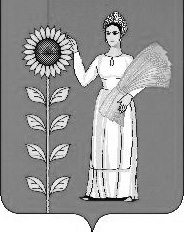 Квалификационные требования (характеристики) по должностямДолжностной   окладИнспектор                                                        5086